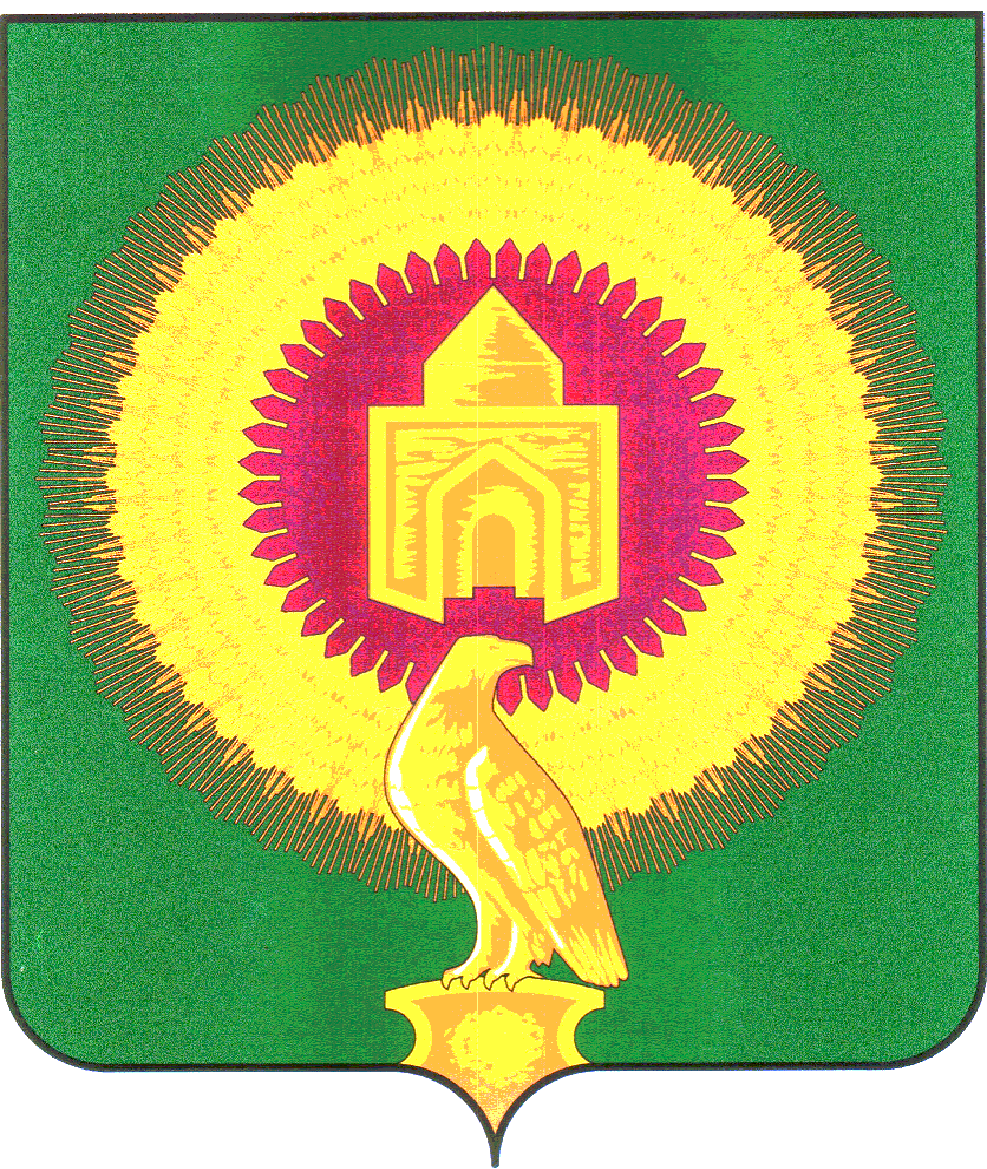 АДМИНИСТРАЦИЯ АЯТСКОГО СЕЛЬСКОГО ПОСЕЛЕНИЯ ВАРНЕНСКОГО МУНИЦИПАЛЬНОГО РАЙОНА ЧЕЛЯБИНСКОЙ ОБЛАСТИРАСПОРЯЖЕНИЕОт «26» мая 2023г						№ 30«О внесении изменений в учетную политику Аятского сельского поселения»На основании приказа  Минфина России от 15.06.2021 № 84н, приказа Минфина от 15.04.2021 № 61н, Закона от 06.03.2022 № 39-ФЗ приказываю:1. Внести изменения в учетную политику для целей бухгалтерского учета, утвержденную распоряжением от 20.03.2016 № 22-6 (с изменениями от 09 января 2017 г, от 09 января 2019 г. № 3, от 09 января 2020 г. № 1, от 30 марта 2020 г. № 15А, от 22 июня 2020 г. № 22А, от 26 февраля 2021 г. № 10, от 30 сентября 2021 года № 38-А, от 24 октября 2022 г. № 37, от 30 декабря 2022 г. № 72), согласно приложению 1 к настоящему распоряжению.2. Внесенные изменения действуют при формировании объектов учета с 01.01.2023.3. Опубликовать основные положения учетной политики в новой редакции на официальном сайте учреждения.4. Контроль за исполнением приказа возложить на начальника финансового отдела Истомину Т.Г.Глава сельского поселения 							А.А. Лосенков Приложение 1к распоряжению от 26.05.2023 № 30Изменения к учетной политике для целей бюджетного учета,
утвержденной от 20.03.2016 № 22-6 6 (с изменениями от 09 января 2017 г, от 09 января 2019 г. № 3, от 09 января 2020 г. № 1, от 30 марта 2020 г. № 15А, от 22 июня 2020 г. № 22А, от 26 февраля 2021 г. № 10, от 30 сентября 2021 года № 38-А, от 24 октября 2022 г. № 37, от 30 декабря 2022 г. № 72)2. Раздел «Финансовый результат» дополнить новым пунктом 3.13.6:«3.13.6. Резерв по обязательствам, возникающим при поступлении товаров, работ,
услуг, закупка которых осуществляется через ЕИС в сфере закупок, создается, если фактическая приемка осуществляется ранее размещения (подписания) в ЕИС документа о приемке поставленного товара (переданного результата работ, оказанной услуги).Датой признания резерва в бухгалтерском учете является дата фактической
поставки товара (выполнения работ, оказания услуг).Резерв отражается по кредиту соответствующих счетов аналитического учета счета 0 401 60 000 «Резервы предстоящих расходов» с одновременным отражением суммы отложенного обязательства на соответствующем счете аналитического учета счета 0 502 99 000 «Отложенные обязательства» на основании полученных от контрагента первичных документов (накладных, актов, УПД) и решения комиссии учреждения (ф. 0510441).Резерв списывается при признании затрат и (или) при признании кредиторской задолженности по выполнению обязательства, по которому резерв был создан.Уточнение ранее сформированного резерва отражается на дату его расчета дополнительной бухгалтерской записью (увеличение резерва). В случае избыточности суммы признанного резерва или в случае прекращения выполнения условий признания резерва, неиспользованная сумма резерва списывается с отнесением на уменьшение расходов (финансового результата) текущего периода (уменьшение резерва).».3. В приложение 6 «Рабочий план счетов» ф внести следующие изменения.3.1. После строки:дополнить строками:3.2. После строки:дополнить строками:07020000000000000020934660Уменьшение дебиторской задолженности по условным арендным платежам07020000000000000020939560Уменьшение дебиторской задолженности по доходам бюджета от возмещений государственным внебюджетным фондом расходов страхователя07020000000000000020539660Увеличение дебиторской задолженности по доходам бюджета от возмещений государственным внебюджетным фондом расходов страхователя07020000000000000030313831Уменьшение кредиторской задолженности по земельному налогу07020000000000000030314731Увеличение кредиторской задолженности по единому налоговому платежу07020000000000000030314831Уменьшение кредиторской задолженности по единому налоговому платежу07020000000000000030315731Увеличение кредиторской задолженности по единому страховому тарифу07020000000000000030315831Уменьшение кредиторской задолженности по единому страховому тарифу